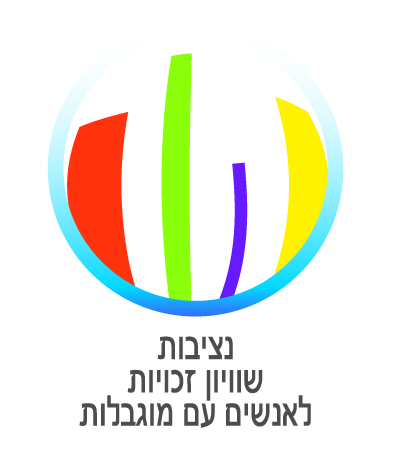 הנחיות לשימוש בטופס	קובץ זה כולל רשימת בדיקות (check list) נגישות לשירות בשירותי הארחה.  קובץ זה הינו קובץ רשות ואין חובה להשתמש בו.	יש למלא טופס זה בנוסף לטופס מספר 2 (בדיקת נגישות שירות כללית), ולשקול מילוי טפסים נוספים, לפי סוגי השירותים הנוספים המסופקים במקום כגון הסעדה, שירותי מסחר, אירועים, סיורים מודרכים ושירותי ספורט ופנאי.התקנות חלות על כל שירות הארחה ציבורי, בין אם הוא ניתן בבניין חדש או קיים, אלא אם נאמר אחרת בגוף הטופס, ואלא אם מדובר בשירות הארחה שאין בו יחידות אכסון, כגון קמפינג. הטופס נועד לרכז את דרישות התקנות בכדי להקל על בודק הנגישות. הטופס מכיל רק את עיקרי הדברים המופיעים בהרחבה בתקנות נגישות השרות, לפיכך לפני ביצוע הבדיקה, יש לקרוא את התקנות במלואן וכן את החומרים הרלוונטיים המופיעים באתר הנציבות.לאורך כל הבדיקה יש להתייחס לעקרונות הרצף וההכלה. עקרון הרצף מהותו שקיימת רציפות של שירות נגיש. עקרון ההכלה קובע שאדם עם מוגבלות יקבל את השירות באותו אופן שהציבור מקבל אותו וכחלק בלתי נפרד מהציבור.בטור "תוצאות הבדיקה" יש לציין תקין (V), לא תקין (X), לא רלוונטי (ל.ר).לוח זמנים לבדיקה: 
יש לבצע את הבדיקה הראשונית עד ל 25.4.2014. 
בנוסף, יש לבצע בדיקה תקופתית אחת לחמש שנים. אם החייב הוא רשת או רשות ציבורית על הבדיקה התקופתית לקבל אישור של מורשה לנגישות שירות.לוח הזמנים לביצוע ההתאמות: 
 את התאמות הנגישות לפי תקנה 80 לתקנות השירות, העוסקות בהתאמות ביחידות אכסון מיוחדות (חדרים נגישים) ואת שמירת החדרים הללו עבור לקוחות עם מוגבלות (תקנה 82(א)(5) יש לבצע  בהדרגה עד  1.11.17,   למעט, אם ביום 25.10.13 היו מצויות במקום שבו ניתן שירות ההארחה יחידות אכסון מיוחדות, שאז יש לבצע התאמות אלו  עד יום 22.6.15.         את התאמות הנגישות לפי 81 ו-82 (למעט 82(א)(5)) יש לבצע עד 1.11.2015.  .לוחות הזמנים לשירותים נוספים המסופקים במקום כגון הסעדה, אירועים, מלתחות  וכדומה יהיו על פי לוחות הזמנים המוגדרים בתקנות.חלק 1 - התאמות ביחידת אכסון מיוחדתחלק 2 - התאמות נוספות

כמות ערכות עזר לשמיעה (נספח)מערכות עזר אישית אלחוטיות לשמיעת רדיו וטלוויזיה כפולות - שני מקלטי אוזניות ושני מקלטי לולאות השראה צוואריות לשמיעת קול טלוויזיה ורדיומערכות עזר אישית אלחוטיות לשמיעת רדיו וטלוויזיה רגילות - מקלט אישי אחד מסוג אוזניות ומקלט אחד מסוג לולאת השראה צווארית לשמיעת קול טלוויזיה ורדיושם החייב בביצוע הבדיקה (לרבות תאגיד):ת.ז / ח.פתחום השירותשם המנהל (אם החייב הוא תאגיד):מס' טלפון:דוא"ל:רחוב ומספר ביתיישובשם המקום ו/או הבניין בו בוצעה הבדיקהרחוב:מס בית:ישוב:נושאמהות הבדיקהתקנהתוצאות הבדיקהתוצאות הבדיקהתוצאות הבדיקההערותלו"ז לביצועפטורים ותנאיםתקיןלא תקיןל.רהתאמות במיטהגובה המיטה הינו 45-50 ס"מ וקיימת אפשרות להגבהה של 5 או 10 ס"מ באופן יציב ובטוח (למשל על ידי קוביות עץ או קונוסים מפלסטיק).801.11.2017למעט אם קיימות יחידות אכסון מיוחדות בשירות ביום 25.10.13, אז יבוצעו ההתאמות לא יאוחר מיום 22.6.15התאמות במיטהלצד המיטה מעבר ברוחב 130 ס"מ, בבניין חדש או 110 ס"מ בבניין קיים.801.11.2017ארוניותאם קיימות ארוניות הן ניתנות להזזה.80 1.11.2017למעט אם קיימות יחידות אכסון מיוחדות בשירות ביום 25.10.13, אז יבוצעו ההתאמות לא יאוחר מיום 22.6.15פריטי ריהוט בארון (מוטות תליה,מדפים), ריהוט ומתקנים המופעלים על ידי האורח (כגון כספת ומזגן).טווח הגעה - אם ההגעה אליהם מהחזית,  גובהם 65-120 ס"מ מעל פני הרצפה. אם ההגעה אליהם מהצד ללא מכשול גובהם 65-140 ס"מ מעל הרצפה. 80 1.11.2017למעט אם קיימות יחידות אכסון מיוחדות בשירות ביום 25.10.13, אז יבוצעו ההתאמות לא יאוחר מיום 22.6.15פריטי ריהוט בארון (מוטות תליה,מדפים), ריהוט ומתקנים המופעלים על ידי האורח (כגון כספת ומזגן).קיים שלט עם ניגוד מישושי להפעלת מזגן, הנמסר למתארח לפי בקשה (אם מזגן קיים במקום).801.11.2017למעט אם קיימות יחידות אכסון מיוחדות בשירות ביום 25.10.13, אז יבוצעו ההתאמות לא יאוחר מיום 22.6.15מושב מותאםאם קיימים ביחידה כסאות או כורסאות, מסופק מושב מותאם (מושב מותאם הינו מושב יציב, גובה פני המושב (בעת שיושבים עליו) 45-48 ס"מ לפחות, עומק המושב 40-45 ס"מ, והוא בעל ידיות באורך 30 ס"מ שגובהן 18-24 ס"מ מעל המושב).80 1.11.2017למעט אם קיימות יחידות אכסון מיוחדות בשירות ביום 25.10.13, אז יבוצעו ההתאמות לא יאוחר מיום 22.6.15טלוויזיהאם קיימת, היא מותקנת מול ראש המיטה כששוליה התחתונים בגובה 120 ס"מ לפחות מהרצפה. 80 1.11.2017ההתאמה חלה רק על טלוויזיות שהותקנו אחרי 25.10.2013. טלוויזיות קיימות פטורות.הפרש גובה בין היחידה למרפסת או גינה כאשר הפרש גובה בין היחידה למרפסת או גינה שהינו בין 1 ל- 6 ס"מ- מוצב רכיב פריק (כגון רמפה ניידת). אם הפרש הגובה הינו 1 ס"מ עד 3 ס"מ על שיפוע הרכיב להיות לא תלול מ-50%. אם הפרש הגובה הינו 3 ס"מ עד 6 ס"מ על שיפוע הרכיב להיות לא תלול מ- 21.5%.80 1.11.2017למעט אם קיימות יחידות אכסון מיוחדות בשירות ביום 25.10.13, אז יבוצעו ההתאמות לא יאוחר מיום 22.6.15מטבחוןאם קיים מטבחון ביחידה, בארון התחתון יש מגירות בלבד, שולי הארון העליון בגובה 130-150 ס"מ וקיימת גישה חופשית למדף התחתון בארון. 80 1.11.2017למעט אם קיימות יחידות אכסון מיוחדות בשירות ביום 25.10.13, אז יבוצעו ההתאמות לא יאוחר מיום 22.6.15מטבחוןמתחת לכיור קיים חלל חופשי שרוחבו 75 ס"מ לפחות וגובהו 68 ס"מ לפחות80מטבחוןאמצעי ההפעלה של הברז נמצא במרחק עד 45 ס"מ מחזית משטח הכיור ופיית הברז במרחק עד 35 ס"מ מחזית משטח הכיור.80ערכת עזר לשמיעהקיימות ערכות עזר לשמיעה בכמות בהתאם למספר יחידות האכסון המיוחדות, כמפורט בסוף הטופס, בנספח. הערכה מותקנת ביחידת האכסון, לבקשת אורח עם מוגבלות.כל ערכה כוללת את הפריטים שלהלן811.11.15בבקתות שלא מסופק בהן טלפון או טלוויזיה אין חובה לספק ערכת עזר לשמיעה. יש לתת לאדם עם מוגבלות שמיעה, בתיאום עמו, התראה על אירוע חירום בעזרת מסרון או אמצעי מוסכם אחר.ערכת עזר לשמיעהטלפון שניתן להגביר בו את השמע והצלצול, שיש לו תאימות למצב T, שמאפשר שינוי תדרי צלצול (טון), שקיימת בו אפשרות להבזקי אור כשהטלפון מצלצל, וקיימת אפשרות לחיבור כרית רטט. 81ערכת עזר לשמיעהמערכת עזר אישית אלחוטית לשמיעת רדיו וטלוויזיה שכוללת אוזניות ולולאת השראה, וסת עוצמה אישי, סוללות נטענות ומטען נייח.81ערכת עזר לשמיעהמערכת התראה בעזרת הבזקי אור, רטט ואות שמע מוגבר הניתנת לחיבור לטלפון, לגלאי עשן ומערכות התראה, לצלצול או לדפיקה בדלת ולשעון מעורר.81ערכת עזר לשמיעהמארז נייד לאחסון הערכה
מסומן בסמל הנגישות הבין לאומי לאנשים עם מוגבלות שמיעה, שגודלו 10 X 10 ס"מ ויש בו הוראות הפעלה בעברית ובאנגלית.81פקסימיליהעומדת לרשות אדם עם מוגבלות בעמדת שירות, בעלות של שיחת טלפון ליעד הנדרש.821.11.15כרטיס אלקטרוניאם מסופק, הוא מסומן בסימון חזותי כגון חץ או בסימון מישושי (כגון חיתוך או חירור) לפי בקשת אדם עם מוגבלות, כך שניתן לזהות את כיוון הכנסת הכרטיס.821.11.15כתוביות לסרטי הדרכהאם קיימים סרטי הדרכה הם מלווים בכתוביות.821.11.15לינה משותפתלבקשת אדם בגיר עם מוגבלות, קיימת אפשרות שילון עם הוריו ביחידה אחת.821.11.15למעט בשירותי הארוחה שהדבר אסור מטעמי בטיחות או אם יש בכך פגיעה מהותית באופי המקום.השכרת יחידת אכסון מיוחדת לאדם ללא מוגבלותמתבצעת רק בתנאים אלה:אם לא נותרו יחידות אכסון רגילות להשכרה.בימים רגילים – אם מועד תחילת האירוח הינו פחות משלושה שבועות מיום ההזמנה.בחגי ישראל ושבועיים לפניהם, מאמצע יוני  עד סוף אוגוסט, רק אם מועד האירוח הינו פחות מחמישה שבועות מיום ביצוע ההזמנה.82 1.11.2017למעט אם קיימות יחידות אכסון מיוחדות בשירות ביום 25.10.13, אז יבוצעו ההתאמות לא יאוחר מיום 22.6.15שמירת מקום חניה נגישמיום תחילת האירוח עד יום סיומו.פתיחת החניה מתואמת עם האורח בסמוך להגעתו.821.11.15ליווי-אם יש במקום סימן מוביל אדם עם מוגבלות מקבל ליווי, רק עם הגעתו, ולבקשתו בלבד,  מהכניסה עד לדלפק הקבלה, למעלית, ליחידת האכסון שלו או למתקנים השונים במקום, לפי העניין.-אם אין במקום סימן מוביל, תפוסתו לפחות 500 איש, וכניסתו ודלפק הקבלה בסמוך לכניסה מאוישים 24 שעות ביממה, מסופק ליווי לבקשת אדם עם מוגבלות לכל חלקי הבניין הפתוחים לציבור הרחב, בכל עת במהלך שהותו.821.11.15-בשירות הארחה שאין בו פס מוביל, שתפוסתו פחותה מ- 500 איש ושלא מסופק בו ליווי, מסופקת לבקשת אדם עם מוגבלות מפה עם דפוס נגיש, אלא אם שירותי הביטחון אוסרים על כך או שבמקום פחות מ-8 יחידות אכסון.פינוי בחירום-לבקשת אדם עם מוגבלות יש לספק שלט שנועד לתליה מחוץ לדלת חדרו ועליו כתוב כי המתארחים בחדר זקוקים לסיוע בפינוי בחירום.-מיושמות הוראות פינוי בחירום בהתאם לתקנה 12 לתקנות.821.11.15שילוט-אם קיים שלט בחדר המסביר כיצד להפעיל מכשיר או אביזר, המידע מסופק גם בפישוט לשוני ושימוש מרבי בסמלול או איור.1.11.15טלפון נייח-אם מסופק ביחידה טלפון נייח, לבקשת אדם עם מוגבלות מסופק טלפון נייח נגיש. 821.11.15אמצעי הפעלה לטלוויזיהאם קיימת טלוויזיה ביחידה שהותקנה לאחר 25.10.13 אמצעי ההפעלה שלה נגישים- בניגוד חזותי ומישושי לסביבה, מוארים בעוצמה מתאימה, הפעלתם קלה (לא יותר מ-22 כח ניוטון), לא נדרש תמרון עדין, אחיזה, סיבוב או לחיצה חזקים או ממושכים.821.11.15הדרכה ומידע לאדם עם מוגבלותלבקשת אדם עם מוגבלות מסופק מידע על התאמות הנגישות המצויות ביחידה המיוחדת וניתנת הדרכה בהתמצאות במקום ובשירותים הניתנים בו ובתפעול אביזרי ואמצעי העזר.821.11.15שירותי עזרהקראת מסמכים שמספק שירות ההארחה, סיוע בספירת כסף וזיהויו, וסיוע סביר בנשיאת מטען, וכל שירות עזר סביר אחר, בהתאם לנסיבות, ניתנים לבקשת אדם עם מוגבלות821.11.15כמות יחידות אכסוןסה"כ ערכות עזר לשמיעהכמות טלפוניםכמות מערכות התראה כמות מערכות עזר אישית אלחוטיות לשמיעת רדיו וטלוויזיה כפולות מערכות עזר אישית אלחוטיות לשמיעת רדיו וטלוויזיה רגילותעד 251111026-752221176-10033312101-20044422201-40055523401-50066624מעל 5007 + ערכה אחת לכל 75 יחידות אכסון נוספות7 + ערכה אחת לכל 75 יחידות אכסון נוספות7 + ערכה אחת לכל 75 יחידות אכסון נוספות25 + ערכה אחת לכל 75 יחידות אכסון נוספות